亮亮葡萄園訂購單，每訂一盒就捐助5元給會辦 (107.6.11~ 採收完畢約6月底 )，50盒以上果農會親自送貨訂購資訊會員姓名：會員卡號：訂購資訊會員學校訂購資訊收貨人姓名：收貨人電話：收貨人電話：訂購資訊收貨地址：品名產品內容產品內容團購價訂購數量訂購數量訂購數量合計鮮採葡萄4.5斤/盒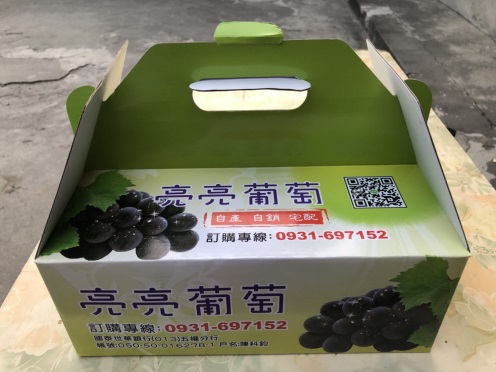 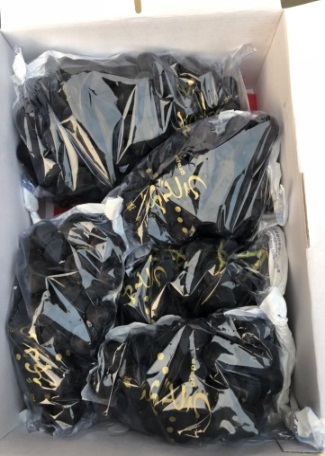 4.5斤/盒350元購買4盒的倍數免運費1-3盒運費一律200元。購買4盒的倍數免運費1-3盒運費一律200元。購買4盒的倍數免運費1-3盒運費一律200元。            元必填 運費：(    )元；訂購金額：(     ) ；消費總金額：(     ) 元 匯款帳號末5碼 ：(      )                    必填 運費：(    )元；訂購金額：(     ) ；消費總金額：(     ) 元 匯款帳號末5碼 ：(      )                    必填 運費：(    )元；訂購金額：(     ) ；消費總金額：(     ) 元 匯款帳號末5碼 ：(      )                    必填 運費：(    )元；訂購金額：(     ) ；消費總金額：(     ) 元 匯款帳號末5碼 ：(      )                    必填 運費：(    )元；訂購金額：(     ) ；消費總金額：(     ) 元 匯款帳號末5碼 ：(      )                    必填 運費：(    )元；訂購金額：(     ) ；消費總金額：(     ) 元 匯款帳號末5碼 ：(      )                    必填 運費：(    )元；訂購金額：(     ) ；消費總金額：(     ) 元 匯款帳號末5碼 ：(      )                    必填 運費：(    )元；訂購金額：(     ) ；消費總金額：(     ) 元 匯款帳號末5碼 ：(      )                    ※採匯款方式辦理。匯款郵局帳號0031113-0064474 戶名:呂靜玲。確認入帳，福利部隨即為您下單若需報帳，請填寫單位名稱：                        統編：※採匯款方式辦理。匯款郵局帳號0031113-0064474 戶名:呂靜玲。確認入帳，福利部隨即為您下單若需報帳，請填寫單位名稱：                        統編：※採匯款方式辦理。匯款郵局帳號0031113-0064474 戶名:呂靜玲。確認入帳，福利部隨即為您下單若需報帳，請填寫單位名稱：                        統編：※採匯款方式辦理。匯款郵局帳號0031113-0064474 戶名:呂靜玲。確認入帳，福利部隨即為您下單若需報帳，請填寫單位名稱：                        統編：※採匯款方式辦理。匯款郵局帳號0031113-0064474 戶名:呂靜玲。確認入帳，福利部隨即為您下單若需報帳，請填寫單位名稱：                        統編：※採匯款方式辦理。匯款郵局帳號0031113-0064474 戶名:呂靜玲。確認入帳，福利部隨即為您下單若需報帳，請填寫單位名稱：                        統編：※採匯款方式辦理。匯款郵局帳號0031113-0064474 戶名:呂靜玲。確認入帳，福利部隨即為您下單若需報帳，請填寫單位名稱：                        統編：※採匯款方式辦理。匯款郵局帳號0031113-0064474 戶名:呂靜玲。確認入帳，福利部隨即為您下單若需報帳，請填寫單位名稱：                        統編：※由福利部統一下單訂購方式：1.E-Mail：viviysl@yahoo.com.tw  2.私line雅生詳細資料(匯款收據請照相)※採匯款方式辦理，確認入帳，福利部隨即為您下單                ※收到訂購單後，福利部會E-mail給訂購會員，確認訂購成功。(教育信箱收不到回信喔)※果農在收到工會確認單後，即為您備貨出貨，出貨日期以簡訊通知。(6/11起)※葡萄以冷藏宅配，收到水果，盡快冰起來，若有瑕疵，請於到貨當天，拍照，通知福利部處理※由福利部統一下單訂購方式：1.E-Mail：viviysl@yahoo.com.tw  2.私line雅生詳細資料(匯款收據請照相)※採匯款方式辦理，確認入帳，福利部隨即為您下單                ※收到訂購單後，福利部會E-mail給訂購會員，確認訂購成功。(教育信箱收不到回信喔)※果農在收到工會確認單後，即為您備貨出貨，出貨日期以簡訊通知。(6/11起)※葡萄以冷藏宅配，收到水果，盡快冰起來，若有瑕疵，請於到貨當天，拍照，通知福利部處理※由福利部統一下單訂購方式：1.E-Mail：viviysl@yahoo.com.tw  2.私line雅生詳細資料(匯款收據請照相)※採匯款方式辦理，確認入帳，福利部隨即為您下單                ※收到訂購單後，福利部會E-mail給訂購會員，確認訂購成功。(教育信箱收不到回信喔)※果農在收到工會確認單後，即為您備貨出貨，出貨日期以簡訊通知。(6/11起)※葡萄以冷藏宅配，收到水果，盡快冰起來，若有瑕疵，請於到貨當天，拍照，通知福利部處理※由福利部統一下單訂購方式：1.E-Mail：viviysl@yahoo.com.tw  2.私line雅生詳細資料(匯款收據請照相)※採匯款方式辦理，確認入帳，福利部隨即為您下單                ※收到訂購單後，福利部會E-mail給訂購會員，確認訂購成功。(教育信箱收不到回信喔)※果農在收到工會確認單後，即為您備貨出貨，出貨日期以簡訊通知。(6/11起)※葡萄以冷藏宅配，收到水果，盡快冰起來，若有瑕疵，請於到貨當天，拍照，通知福利部處理※由福利部統一下單訂購方式：1.E-Mail：viviysl@yahoo.com.tw  2.私line雅生詳細資料(匯款收據請照相)※採匯款方式辦理，確認入帳，福利部隨即為您下單                ※收到訂購單後，福利部會E-mail給訂購會員，確認訂購成功。(教育信箱收不到回信喔)※果農在收到工會確認單後，即為您備貨出貨，出貨日期以簡訊通知。(6/11起)※葡萄以冷藏宅配，收到水果，盡快冰起來，若有瑕疵，請於到貨當天，拍照，通知福利部處理※由福利部統一下單訂購方式：1.E-Mail：viviysl@yahoo.com.tw  2.私line雅生詳細資料(匯款收據請照相)※採匯款方式辦理，確認入帳，福利部隨即為您下單                ※收到訂購單後，福利部會E-mail給訂購會員，確認訂購成功。(教育信箱收不到回信喔)※果農在收到工會確認單後，即為您備貨出貨，出貨日期以簡訊通知。(6/11起)※葡萄以冷藏宅配，收到水果，盡快冰起來，若有瑕疵，請於到貨當天，拍照，通知福利部處理※由福利部統一下單訂購方式：1.E-Mail：viviysl@yahoo.com.tw  2.私line雅生詳細資料(匯款收據請照相)※採匯款方式辦理，確認入帳，福利部隨即為您下單                ※收到訂購單後，福利部會E-mail給訂購會員，確認訂購成功。(教育信箱收不到回信喔)※果農在收到工會確認單後，即為您備貨出貨，出貨日期以簡訊通知。(6/11起)※葡萄以冷藏宅配，收到水果，盡快冰起來，若有瑕疵，請於到貨當天，拍照，通知福利部處理※由福利部統一下單訂購方式：1.E-Mail：viviysl@yahoo.com.tw  2.私line雅生詳細資料(匯款收據請照相)※採匯款方式辦理，確認入帳，福利部隨即為您下單                ※收到訂購單後，福利部會E-mail給訂購會員，確認訂購成功。(教育信箱收不到回信喔)※果農在收到工會確認單後，即為您備貨出貨，出貨日期以簡訊通知。(6/11起)※葡萄以冷藏宅配，收到水果，盡快冰起來，若有瑕疵，請於到貨當天，拍照，通知福利部處理